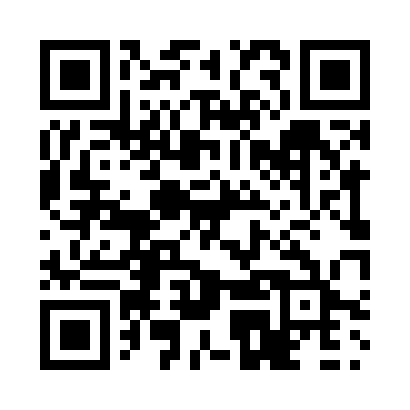 Prayer times for Simonet, Quebec, CanadaMon 1 Jul 2024 - Wed 31 Jul 2024High Latitude Method: Angle Based RulePrayer Calculation Method: Islamic Society of North AmericaAsar Calculation Method: HanafiPrayer times provided by https://www.salahtimes.comDateDayFajrSunriseDhuhrAsrMaghribIsha1Mon2:524:5212:526:218:5310:532Tue2:524:5212:536:218:5210:523Wed2:534:5312:536:218:5210:524Thu2:534:5412:536:218:5210:525Fri2:544:5512:536:218:5110:526Sat2:544:5512:536:218:5110:527Sun2:554:5612:536:218:5010:528Mon2:554:5712:546:208:5010:529Tue2:564:5812:546:208:4910:5110Wed2:564:5912:546:208:4810:5111Thu2:575:0012:546:198:4810:5112Fri2:575:0112:546:198:4710:5013Sat2:585:0212:546:198:4610:5014Sun2:585:0312:546:188:4510:5015Mon2:595:0412:546:188:4510:4916Tue3:005:0512:556:178:4410:4817Wed3:025:0612:556:178:4310:4718Thu3:045:0712:556:168:4210:4519Fri3:065:0812:556:168:4110:4320Sat3:085:0912:556:158:4010:4121Sun3:105:1012:556:158:3910:3922Mon3:125:1212:556:148:3710:3723Tue3:145:1312:556:148:3610:3524Wed3:165:1412:556:138:3510:3325Thu3:185:1512:556:128:3410:3126Fri3:205:1712:556:118:3310:2827Sat3:225:1812:556:118:3110:2628Sun3:245:1912:556:108:3010:2429Mon3:275:2012:556:098:2910:2230Tue3:295:2212:556:088:2710:2031Wed3:315:2312:556:078:2610:17